Студент історичного факультету Дмитро Хмелевський виборов ІІІ місце на Всеукраїнському конкурсі студентських наукових робіт за спеціальністю «Науки про Землю (гідрометеорологія)»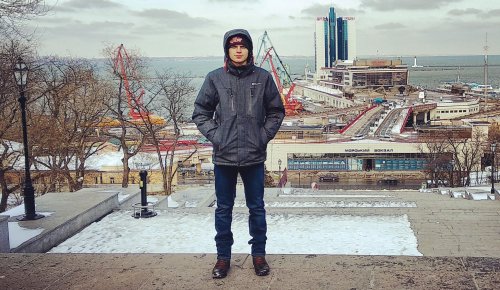 Студента І курсу історичного факультету спеціальності 014 Середня освіта. Географія Дмитра Хмелевського нагороджено дипломом III ступеня за результатами участі у підсумковій науково-практичній конференції II туру Всеукраїнського конкурсу студентських наукових робіт за спеціальністю «Науки про Землю (гідрометеорологія)», яка проходила 19 ‒ 20 березня 2018 р. в Одеському державному екологічному університеті.Усього з доповідями-захистами виступило 23 студенти з провідних вишів України. Журі відзначило високий науковий рівень, практичне значення та впевнений захист роботи Д. Хмелевського на тему «Льодові процеси та явища на річці Ворскла».Вітаємо з успішним захистом наукової роботи Дмитра та його наукового керівника ‒ кандидата географічних наук, доцента В. Г. Смирнову ‒ й бажаємо нових наукових здобутків!